 Trude	Karakter og lidelsesuttrykkHistorien	Målsetninger Kommuniserer verbalt med bruker på en respektfull måte Kommuniserer non-verbalt med bruker på en respektfull måteHabiliteringBeslutningsstøtte og ernæringhttps://naku.no/kunnskapsbanken/selvbestemmelse-samtykke-og-beslutningsstøttehttps://forms.office.com/r/4XbrvGFKUB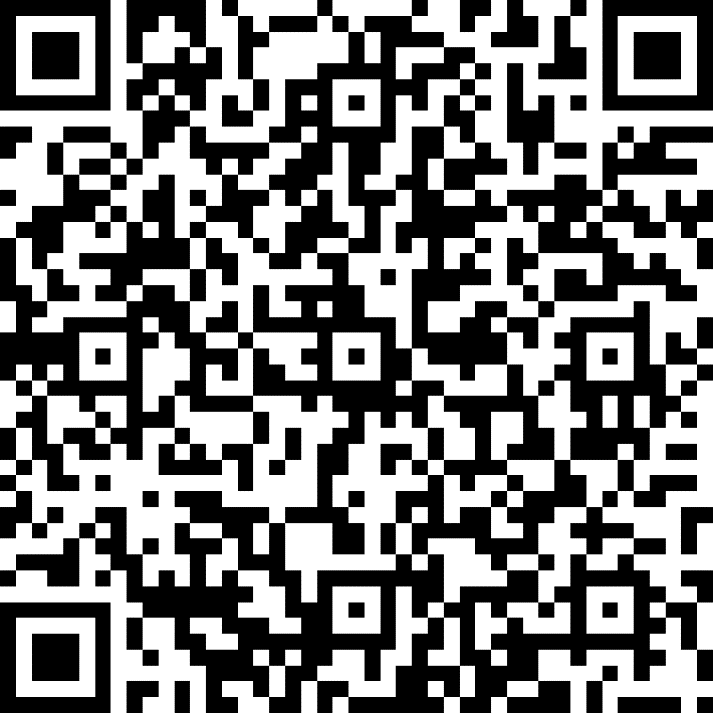 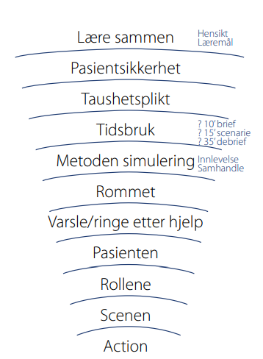 1 bruker1 ansatt0-2 observatører Gi beslutningsstøtte gjennom råd og veiledning om dagligdagse beslutninger Kommuniserer verbalt med bruker på en respektfull måte Kommuniserer non-verbalt med bruker på en respektfull måteTrude er en dame i begynnelsen av 40 årene som bor i en bolig for utviklingshemmede. Hun har et dagtilbud mandager og fredager, og er ellers hjemme. Hun har godt verbalt språk og er lett å kommunisere med. Hun er svært overvektig og står i fare for å utvikle livsstilsykdommer. Trude er stort sett blid og fornøyd, og liker veldig godt en-til-en kontakt med personalet. Hun har mange interesser innen idrett, spesielt fotball og håndball, men også andre ting. Hun er ikke alltid så glad i å snakke om ting det kan virke som hun synes er vanskelig og skifter fort tema eller «jatter» med for at den hun snakker med skal bli fornøyd, eller slutte å mase. Hun har begynt å handle med personalet hver tirsdag. Det hender hun handler mat på nett dagen i forveien, noe det foreligger avtale på at hun ikke skal gjøre. Trude er ikke så god til å beregne mengde mat og kan handle altfor lite eller altfor mye mat. Hun har også en tendens til å handle mye av en og samme ting, og det virker som det er vanskelig for Trude å finne ting hun liker å spise. Personalet har derfor begynt å hjelpe Trude med å lage handleliste. Budsjettet hennes er på ca 1500 kr i uken.Du kommer på jobb på tirsdagsmorgen og det er planlagt at du skal bli med Trude i butikken for ukeshandel.Trude kommer inn til fellesarealet og snakker om fotball som hun bruker å gjøre. Når personalet begynner å snakke med henne om butikken endrer hun stemmeleie, og virker usikker. Trude er redd for at hun ikke har nok penger, og vet ikke om hun vil i butikken. Hun forteller at hun har handlet for 500 kroner på Meny, og at hun har nok mat for en stund. Trude har handlet to pizzaer og noen liter cola, toalettpapir og et par aviser. Maten vil holde for ca to dager.Straks etter scenarioStraks etter scenarioStraks etter scenarioDebriefDebriefDebriefLM 1Gir beslutningsstøtte gjennom råd og veiledning om dagligdagse beslutningerGir beslutningsstøtte gjennom råd og veiledning om dagligdagse beslutningerLM 2Kommuniserer verbalt med bruker på en respektfull måteKommuniserer verbalt med bruker på en respektfull måteLM 3Kommuniserer non-verbalt med bruker på en respektfull måteKommuniserer non-verbalt med bruker på en respektfull måteLM 4Spørsmål til debriefen: La du/dere merke til noe spesielt hvor ansatt forsøkte å gi bruker beslutningsstøtte i forhold til skriving av handlelisten? La du/dere merke til noe spesielt hvor ansatt forsøkte å gi bruker råd og veiledning i forhold til kosthold og økonomi?Min erfaring er at han trenger mye motivasjon til å skrive handleliste, og at vi må komme med forslag til mat vi vet han liker.  Til ansatt i simulering: Kjente du på noen av de samme tankene? Jeg la merke til at bruker endret mening underveis i samtalen. Hva gjorde du for at det ble slik?Spørsmål til debriefen: La du/dere merke til noe spesielt hvor ansatt forsøkte å gi bruker beslutningsstøtte i forhold til skriving av handlelisten? La du/dere merke til noe spesielt hvor ansatt forsøkte å gi bruker råd og veiledning i forhold til kosthold og økonomi?Min erfaring er at han trenger mye motivasjon til å skrive handleliste, og at vi må komme med forslag til mat vi vet han liker.  Til ansatt i simulering: Kjente du på noen av de samme tankene? Jeg la merke til at bruker endret mening underveis i samtalen. Hva gjorde du for at det ble slik?Du er en dame i begynnelsen av 40 årene. Får veiledning og hjelp av personalet i løpet av dagen, men ville nok hatt mer kontakt. Er vant til å styre livet selv etter at far døde for noen år siden. Har mye kontakt med mor, men hun kommer ikke på besøk da hun har vondt for å gå. Du besøker mor jevnlig. Ellers går du på jobb mandager og fredager. De dagene du ikke er på jobb sitter du mye inne og ser på tv, spiller data eller handler på nett. Du liker å ta buss og har vært flink til å komme deg rundt, men pandemien har gjort at du har fartet mindre. Når det blir for mye «dødtid» handler du på nettet.Du har en psykisk utviklingshemning. Du har et godt verbalt språk og er lett å kommunisere med. Du er ikke glad i å snakke om ting du synes er vanskelig og kan da skifte tema eller bare jatte med for at den du snakker med skal bli fornøyd eller slutte å mase.Du er svært overvektig og står i fare for å utvikle livsstilssykdommer. Du er ikke så god på å beregne matmengde og kan handle altfor mye eller altfor lite. Du handler gjerne også veldig mye av samme ting. Det er vanskelig å hjelpe deg med å finne noe du liker å spise.I går handlet du matvarer på Menys nettbutikk og du får de levert i dag. Du har akkurat stått opp og kommer inn for å få medisinene dine. Du er litt spent på reaksjonen til personalet når du forteller at du har handlet mat på nettet dagen i forveien og er bekymret for at du ikke skal få lov å bli med.Når scenario begynner, er du opptatt av å snakke om fotball. Straks samtalen dreier seg over på handling, blir du stresset fordi du har handlet på nett til tross for at du ikke skal det og at du derfor er usikker på om du får lov å bli med på butikken. Du er mest opptatt av å fortelle om de 34 kronene du vant på oddsen i går. Du er også bekymret for maten som blir levert på døra om en halv time. Du pirker på tommelen og flakker litt med blikket mens du snakker når samtalen dreier seg inn på mathandel. La personalet få en utfordring, ikke gi deg så lett: Du vil helst ikke skrive handleliste siden du «har handlelisten i hodet». Du vil gjerne kjøpe 10 pizza og 10 brus og 10 store sjokoladeplater. Du klarer ikke å finne på noe annet du har lyst på. Gjennom råd og veiledning lar du deg moderere, samt legge noen «sunnere alternativ» til handlelista.Du har lyst til å dra i butikken med personalet, for du har veldig lyst på 10 sjokoladeplater på Coop.Du er stort sett blid og hyggelig. Liker å le. Svarer stort sett ærlig på spørsmål om man spør direkte.Slipp opp på noen av tingene når personalet har prøvd seg en stund på beslutningsstøtte i form av råd og veiledning. Du kan f.eks. spørre om de har kalkulator på mobilen sin? Og spørre om du kan skrive handlelisten på mobilen i stedet for på ark? Du må gjerne overdrive litt i forhold til mengde matvarer hvis du blir med på handlelisten.